BARRA MANSA                                      PROJETO PEQUENOS AMBIENTALISTAS - PAMBI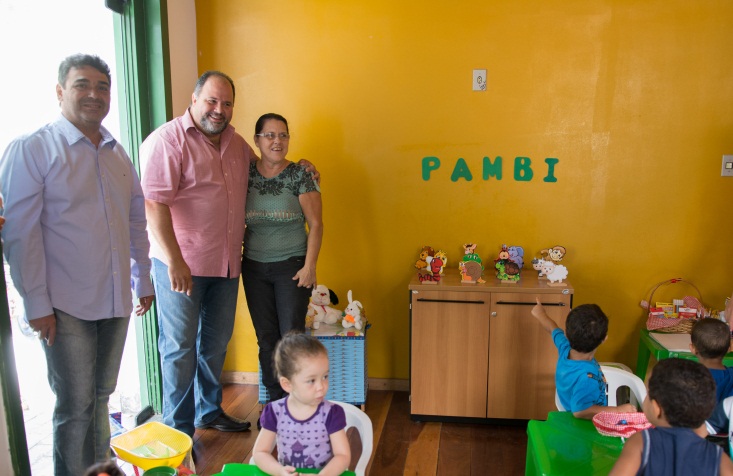  O Projeto visa espertar nas crianças a importância da natureza no meio em que elas vivem e valorizá-la, respeitando e cuidando da mesma. Colaborar no desenvolvimento e formação da consciência ambiental das crianças. Incentivar através do lúdico, como se deve proteger a natureza e cuidar do meio ambiente. Treinamento de funcionários e gerenciamento atuante no Centro de Educação Ambiental. Teve como público alvo crianças de 2 a 5 anos, inclusas ou não nas escolas ou creches, diariamente, das 8h às11horas, de segunda a sexta-feira, no auditório e na biblioteca, além da área externa do Centro de Educação. Elaboração e Execução do Projeto pelo Centro de Educação Ambiental do Parque Mun. de Saudade da Secretaria Municipal de Meio ambiente e Desenvolvimento Sustentável.ECO PNEUEsse trabalho esta sendo feito através de visitas e reuniões com os geradores de pneus inservíveis, sensibilizando e conscientizando os mesmos da importância da destinação correta.  Sendo assim eles tem ciência de  entrar em contato com a Secretaria do Meio Ambiente para o agendamento do descarte no galpão do Eco Pneu. Os geradores de pneus de maior quantidade são agendados para fazer o descarte no mesmo dia que a empresa Policarpo vai recolher do Galpão, sendo assim o gerador de pneu chega e a empresa já esta aguardando sendo feito um trabalho em parceria para colocar direto no caminhão da Policarpo, afim de não juntar tantos pneus no Eco Pneu.E os geradores de menor quantidade sendo agendados podem descartar no galpão diariamente. É feito um rodízio por semana com intuito de atender a todos segunda a necessidade de cada um.A Prefeitura Municipal de Barra Mansa tem esse Projeto pela grande importância de informa à população que existe um risco muito grande em se descartar pneus incorretamente. CUIDANDO DO ÓLEO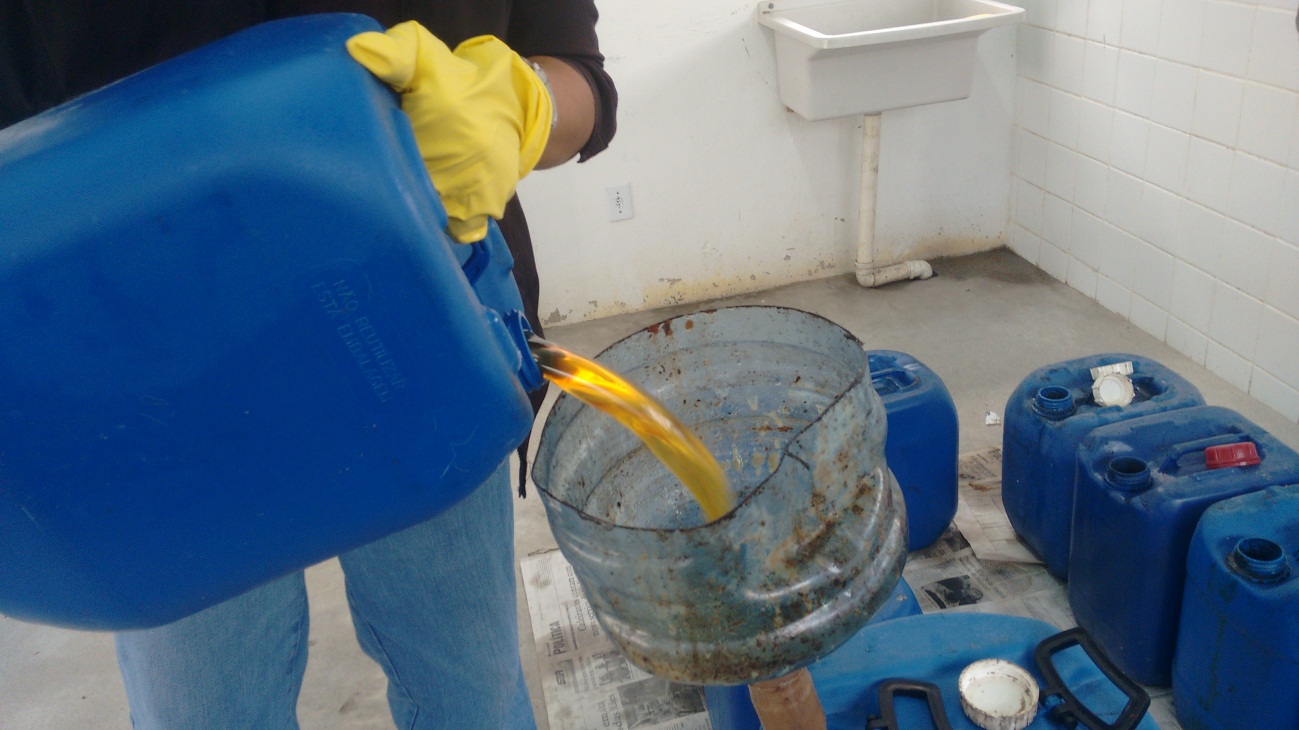 O projeto consiste na realização de palestras nas escolas, gincana escolar, divulgação nas comunidades através de cartazes, folders, outdoors, busdoors, camisas, bonés e palestras de conscientização ambiental para o descarte do óleo. Atualmente possuímos 160 pontos de coleta, dentre eles: bares, restaurantes, lanchonetes, residências e igrejas. Também estamos iniciando uma parceria com a Secretaria de Assistência Social do município, realizando palestras de conscientização ambiental nas comunidades através dos Centros de Referencia de Assistência Social (CRAS), bem como a coleta de óleo nos mesmos.Coletamos em media 1.000 a 1.500 litros por mês, em médio prazo o objetivo é alcançar os 4.000 litros mensais.Objetivo é incentivar alunos, professores, pais e a comunidade em geral a refletirem, se manifestarem e se organizarem sobre as questões ambientais, principalmente a destinação adequada do óleo de cozinha. Colaborar no desenvolvimento e formação da consciência ambiental de jovens e crianças. Desenvolver o intercâmbio de ideias entre os participantes e a comunidade nos aspectos ligados à ecologia e à preservação do meio ambiente. Desenvolver e realizar formas de coleta de óleo nas escolas e comunidades. Visitar os bairros com o objetivo de divulgar, coletar, promover e conscientizar a população sobre a importância da destinação adequada do óleo de cozinha. Com público-alvo alunos de escolas e comunidade e idealizador Adilson Müller PRODUÇÃO DE ÁGUAS
As atividades do projeto denominado Produção de Águas, é contínuo e mensal. Segundo o cronograma de atividades as intervenções ocorrerem em nascentes, protegendo-as com plantio de espécies nativas, em torno de 40 ou mais espécies próprias de mata ciliar. As referidas nascentes  estão no distrito de Santa Rita de Cássia e Amparo, além de outros plantios, como margens de rios (Proteção de Mata Ciliar) e topo de morros, buscando a eficiência na recuperação florestal. Idealizador Eduardo Augusto Silva Wernech.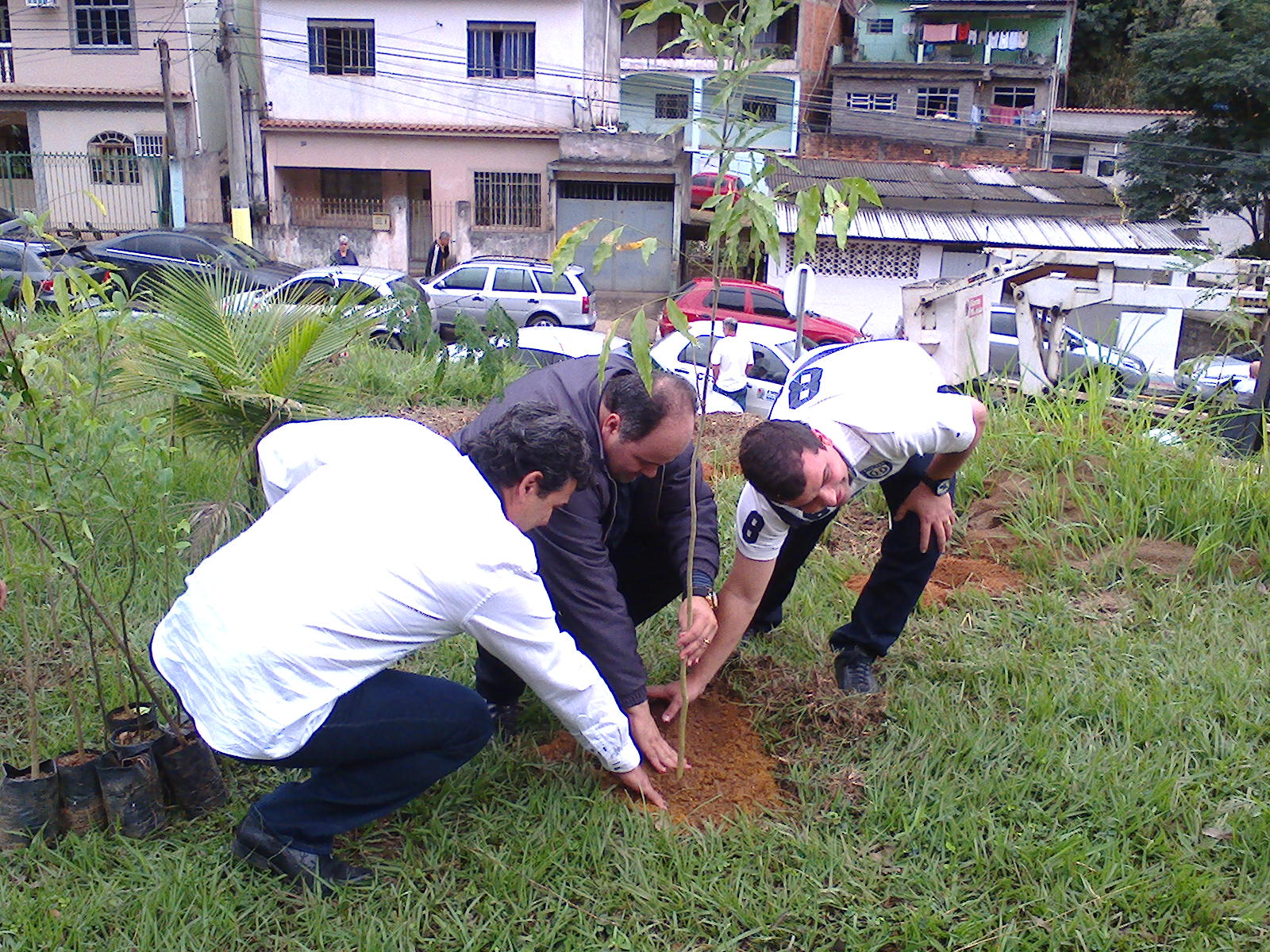 